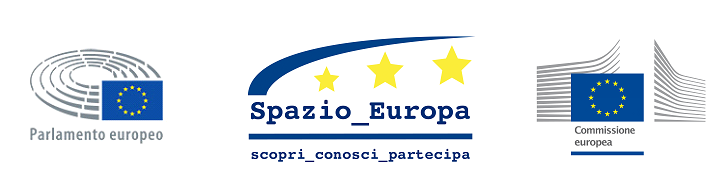 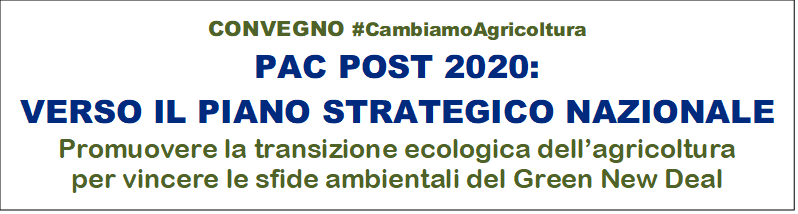 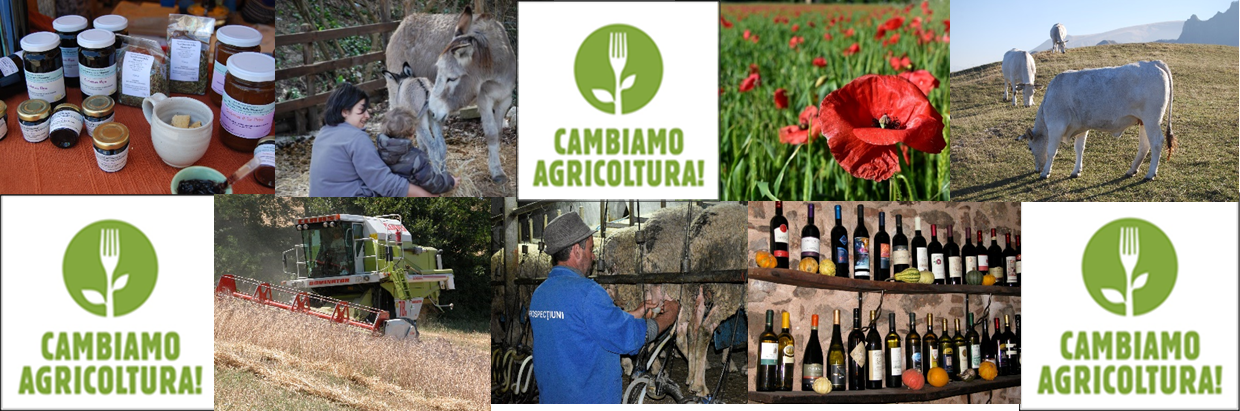 Ore 9.00 – Registrazione partecipantiOre 9.30 – SALUTI Dott. Vito Borrelli - Capo f.f. della Rappresentanza in Italia della Commissione europeaDott.sa Valeria Garibaldi - Area Ambiente Fondazione CariploOre 10.00 – INTRODUZIONEDott. Franco Ferroni – Responsabile Agricoltura e Biodiversità WWF Italia – Coalizione #CambiamoAgricoltura La PAC post 2020: verso il Piano Strategico Nazionale, aspettative e proposte della Coalizione #CambiamoAgricolturaDott. Andrea Vettori, DG Ambiente, Commissione EuropeaDott. Alessandro Monteleone, Politiche e Bioeconomia Consiglio per la Ricerca Agricola e l'Analisi dell'Economia AgricolaDott.sa Laura Pettiti, Direzione generale per la protezione della natura e del mare del Ministero dell’Ambiente della Tutela del Territorio e del MareDott. Giovanni Aramini, Regione Calabria Dipartimento “Ambiente e Terriorio” – Dirigente Settore “Parchi ed Aree Naturali Protette”Prof. Angelo Frascarelli, Dipartimento di Scienze Agrarie Alimentari ed Ambientali Università degli Studi di PerugiaDott. Giuseppe Blasi, Capo Dipartimento DIPEISR Ministero Politiche Agricole Alimentari e ForestaliOre 13.30 Pausa pranzo – Buffet presso Spazio EuropaModeratore: Dott. Lorenzo Tosi, Redazione EDAGRICOLEInterventi:Stefano Bocchi, AIDA Associazione Italiana di AgroecologiaPaola Nella Branduini, FAI Fondo Ambiente Italiano curatrice del dossier “Paesaggi rurali e PAC” della Coalizione #CambiamoAgricolturaStefano Leporati, ColdirettiMaria Grazia Mammuccini, FederBioVincenzo Lenucci, ConfagricolturaAngelo Gentili, LegambienteGiuseppe Cornacchia, CIA Antonio Corbari – AIAB Associazione Italiana Agricoltura BiologicaMarco Marchetti, Associazione Italiana Società Scientifiche Agrarie (A.I.S.S.A.)Carlo Triarico, Associazione Italiana Agricoltura BiodinamicaSabrina Diamanti, Consiglio Ordine Nazionale Dottori Agronomi e Dottori Forestali.Laura Reali, ISDE Medici per l’AmbienteFederica Luoni, Lipu Bird Life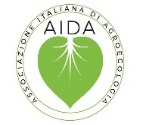 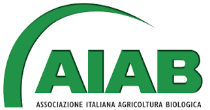 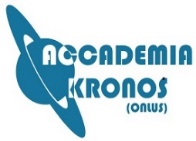 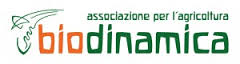 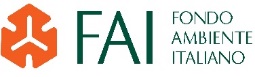 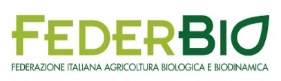 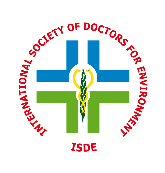 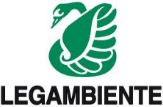 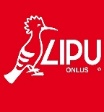 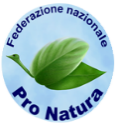 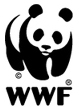 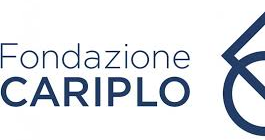 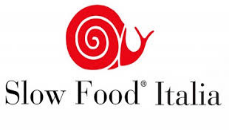 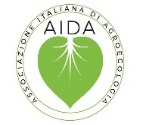 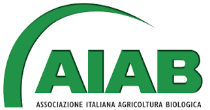 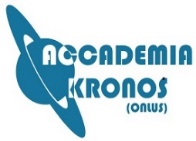 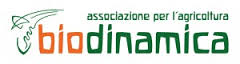 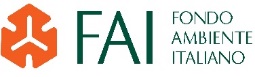 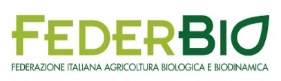 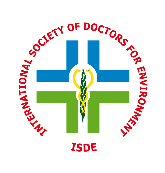 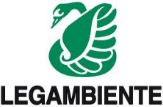 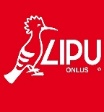 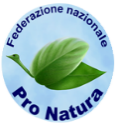 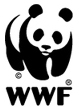 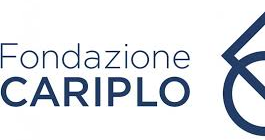 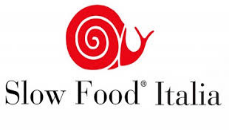 